.いべい18２５行者専用道路んｐり、区画道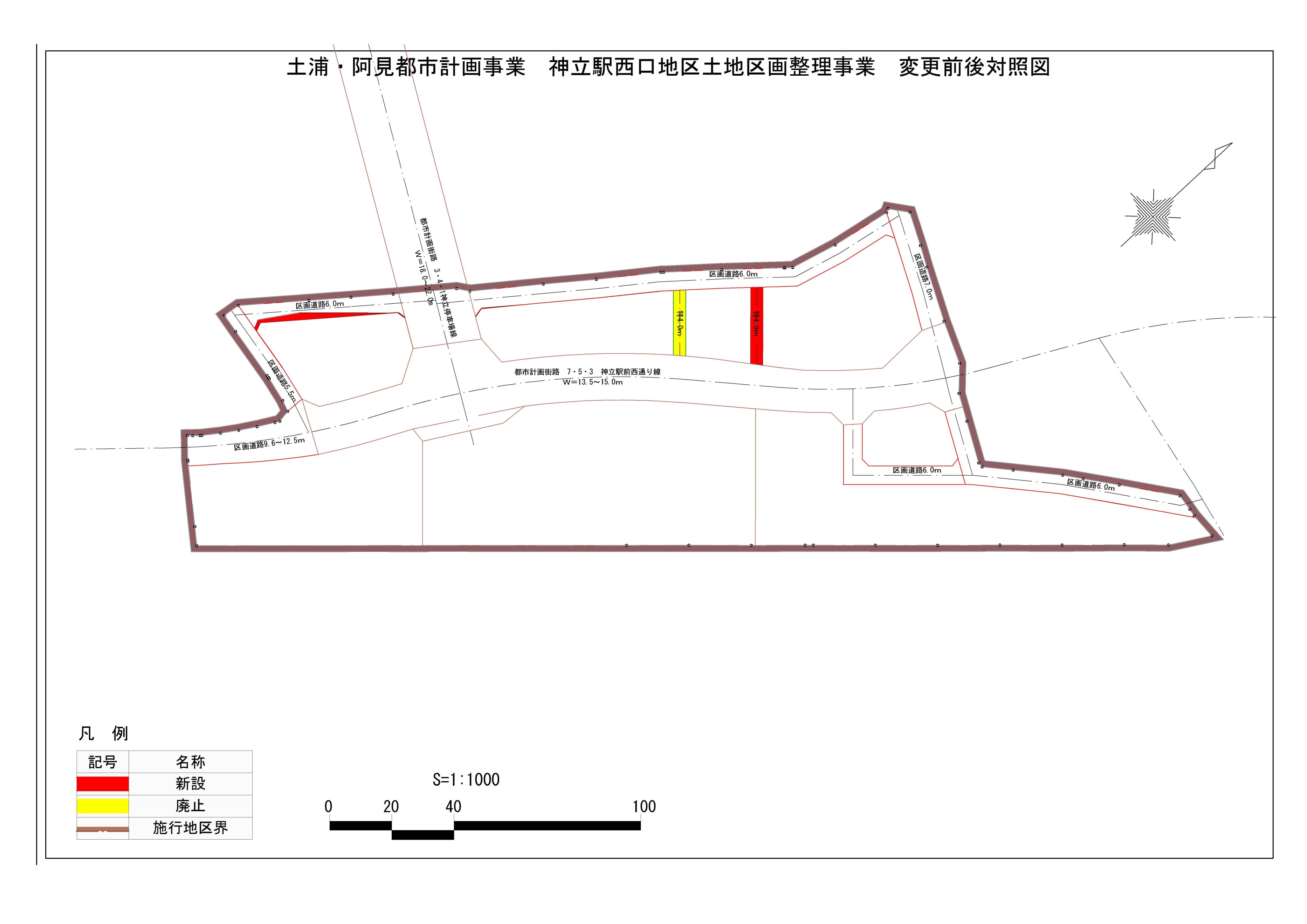 